                                       Открытое Первенство Краснодарского края по гольфу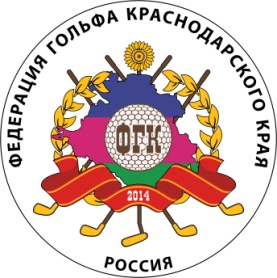                                                                            30.04 – 03.05.2016                                       ГК «Раевский», г. Новороссийск, ст. Натухаевская                                                         Стартовый взнос за 4 игровых дня = 2 000 руб. (500 руб/1 день)                                           Предложение по размещению и трансферу Ответственный по вопросам размещения, трансферу: Александр Чернолуцкий  Конт. тел.: 89180204734, E-mail: aleksandrchernoluckii@mail.ruПредлагаемые варианты проживания, завтраков и поздних ужинов (обеды – кафе в 5 мин. ходьбы от ГК:Гостевой дом «Ви Жен», Анапа, Витязево (40 мин. езды до ГК «Раевский»)2-х мест. номер эконом класса = 800 руб.Питание: общая кухня, рядом кафе-столоваяЧерез ответственного по расселению возможна договорённость по организации питания.Гостевой дом «Морская звезда», Анапа, ц-р города (35 мин. езды до ГК «Раевский»)2-3х мест. номер с удобствами (душ, с/узел) = 800 руб.Питание: общая кухня, рядом кафе-столоваяЧерез ответственного по расселению возможна договорённость по организации питания.Отель «Паллада», Анапа, центр (35 мин. езды на автом. До ГК «Раевский»)1-м номер стандарт = 1200 руб.2-х местный стандарт = 1600 руб.Завтрак (ориентировочно) – 250 руб.      Поздний ужин (ориентировочно) – 300 руб.Гостевые коттеджи  Мини – гольф клуба «Галант», Пос. Пересыпь (1 час езды на автомобиле до ГК «Раевский»)8 деревянных коттеджей со всеми удобствами  на  5 мест каждый = б/пл. (бесплатно!)Питание организованное, комплекс: Завтрак (ориентировочно) = 250 руб.Поздний ужин (ориентировочно) = 300 руб.Предлагаемые варианты трансфера:Аэропорт «Витязево», Анапа – Гостиница, 1-3 предложения (легк. автомобиль) = 600 руб.Гостиница – ГК «Раевский» , 1-3 предложение (легк. автомобиль)= 700 руб.Групповой трансфер:Аэропорт – МГК «Галант», микроавтобус на 15 чел. (с учётом мест для сэтов) = 6000 руб.Групповой трансфер:Микроавтобус МГК «Галант» - ГК «Раевский» на 15 чел.(с учётом мест для сэтов)= 6000 руб.